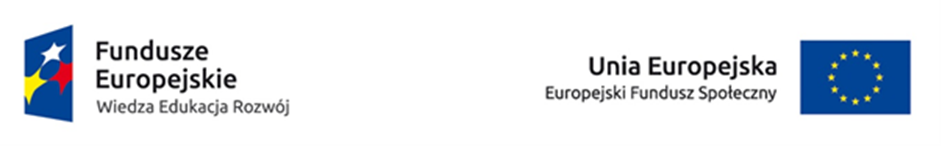 Powiatowy Urząd Pracy w Żyrardowie informuje, iż na dzień 05.04.2017r. dysponuje środkami finansowymi na przyznanie jednorazowo środków na podjęcie działalności gospodarczej  tylko dla mężczyzn do 30-go roku życia w ramach  projektu „Aktywizacja osób młodych pozostających bez pracy w powiecie żyrardowskim (II)" POWER.